О внесении изменений в решение СоветаНовосельского сельского поселения от 19 декабря 2013 года№ 217 «Об утверждении Положения об оплате трудаработников администрации Новосельского сельскогопоселения Брюховецкого района»В соответствии с Трудовым кодексом Российской Федерации, Законом Краснодарского края от 8 июня 2007 года № 1244-ФЗ «О муниципальной службе в Краснодарском крае», решением Совета Новосельского сельского поселения Брюховецкого района от 22 ноября 2022 года № 129 «О бюджете Новосельского сельского поселения Брюховецкого района на 2023 год», а также в целях упорядочения оплаты труда работников администрации Новосельского сельского поселения Брюховецкого района, Совет Новосельского сельского поселения Брюховецкого района
р е ш и л:1. Внести в решение Совета Новосельского сельского поселения Брюховецкого района от 19 декабря 2013 года № 217 «Об утверждении Положения об оплате труда работников администрации Новосельского сельского поселения Брюховецкого района» (далее – Решение) следующие изменения:1) в пункте 2 приложения 1 к Решению цифры «12960,00» заменить цифрами «13610,00»;2) пункт 3 приложения 2 к Решению изложить в следующей редакции:«3. Должностные оклады работников:												.».2. Настоящее решение вступает в силу со дня его официального обнародования и распространяется на правоотношения, возникшие с 1 января 2023 года. Глава Новосельского сельского поселенияБрюховецкого района							          В.А. НазаренкоПредседатель Совета Новосельского сельского поселения Брюховецкого района							          В.А. Назаренко«ПРИЛОЖЕНИЕк положению об оплате трудалица, замещающего муниципальнуюдолжность муниципального образования и муниципальных служащихНовосельского сельского поселения Брюховецкого районаРазмеры должностных окладов муниципальных служащих администрации Новосельскогосельского поселения Брюховецкого районаСпециалист 2 категории, главный бухгалтер администрацииНовосельского сельского поселенияБрюховецкого района							     Г.Г. Ивахненко»ЛИСТ СОГЛАСОВАНИЯпроекта решения Совета Новосельского сельского поселения Брюховецкого района от _______________№ __«О внесении изменений в решение СоветаНовосельского сельского поселения от 19 декабря 2013 года№ 217 «Об утверждении Положения об оплате трудаработников администрации Новосельского сельскогопоселения Брюховецкого района»ЗАЯВКАК РЕШЕНИЮНаименование решения:«О внесении изменений в решение Совета Новосельского сельского поселения от 19 декабря 2013 года № 217 «Об утверждении Положения об оплате трудаработников администрации Новосельского сельского поселения Брюховецкого района»Проект внесен: Главой Новосельского сельского поселения Брюховецкого районаРешение разослать:1) главному специалисту администрации Новосельского сельского поселения Брюховецкого района – 1 экз.;2) экономисту администрации Новосельского сельского поселения Брюховецкого района – 1 экз.__________			Ганич Светлана Владимировна	___________2022 г.(подпись)					53-2-45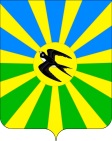 СОВЕТ НОВОСЕЛЬСКОГО СЕЛЬСКОГО ПОСЕЛЕНИЯ БРЮХОВЕЦКОГО РАЙОНАРЕШЕНИЕСОВЕТ НОВОСЕЛЬСКОГО СЕЛЬСКОГО ПОСЕЛЕНИЯ БРЮХОВЕЦКОГО РАЙОНАРЕШЕНИЕот ____________№ ___село Новое Селосело Новое Село№п/пНаименование должностиРазмер месячного должностного оклада (рублей)((рублей) месяц)1Экономист69102Бухгалтер 2 категории59203Инспектор по ЛПХиИ земель44954Делопроизводитель44955Водитель55756Инспектор по воинскому учету и бронированию2740ПРИЛОЖЕНИЕк решению СоветаНовосельского сельского поселенияБрюховецкого районаот ____________ № ____№ п/пНаименование должностиРазмер месячного должностного оклада (рублей)1.Главный специалист94702.Специалист II категории7930Проект внесен:Главой Новосельского сельскогопоселения Брюховецкого районаВ.А. НазаренкоСоставитель проекта:Экономист администрацииНовосельского сельского поселения Брюховецкого района С.В. ГаничСогласовано:Специалист 2 категории, главный бухгалтер администрацииНовосельского сельского поселения Брюховецкого района Г.Г. Ивахненко